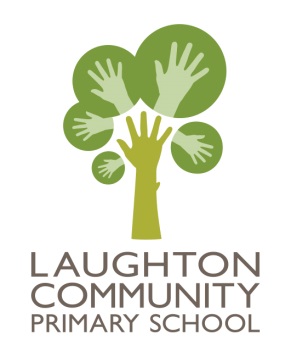 Dear Parents/ Carers,We are offering a range of after school clubs again this year. These will run from the week beginning 18th September and end week beginning 11th December. All clubs will have a charge to help pay for equipment and resources. Please note there will be no clubs on Tuesday 10th and Wednesday 11th October due to parent consultations and on Tuesday 31st October due to the Halloween disco.Details will follow later in the term for Premier Sport who will be running a football club on a Monday in term 2.Please can you decide with your child which clubs they would like to attend as it is important that they want to come to the club and complete the permission slip and return to the office with payment by Wednesday 13th September (cheques payable to Laughton Community Primary School).  We do accept childcare vouchers; please contact the office for more information.Please indicate who will collect your child from the after school clubs.  If on any occasion the appointed person is unable to collect, it is imperative that you let the school know as your child will not be allowed to go with anyone else.We hope that the children will enjoy these opportunities to develop their interests/ hobbies out of school.Yours sincerelyMrs Rachel WestName of child: ………………………………………………………….Class: ……………will be collected by: …………………………………………………………………………I enclose payment of……… My contact details are……………..…………………………Signed …………………………………………………………………Date………………ClubCost TICKNetball (KS2 only)-Term 1Miss MandyMonday 3:00-4:00pm5 weeks£7.50Craft  (KS2 only)Mrs RiemanTuesday 3:00-4:00pm10 weeks£15CookingMrs Anstiss and helpersTuesday 3:00-4:00pm10 weeks £30X CountryMs Alford/Mr WillisWednesday 3:00-4:00pm11 weeks£16.50GymnasticsPremier SportThursday  3:00-4:00pm 12 weeksPlease book directly: 01424223476 www.premiersport.org